„Pędzel i pióro to dwa znamiona,przez które sztuka najsilniej działa.”Narcyza Żmichowska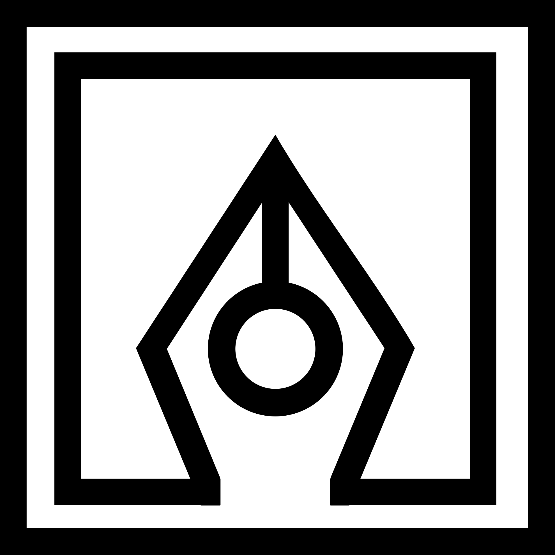 SŁOWEM O SZTUCE.Interdyscyplinarny konkurs muzealnyEDYCJA 2024dla uczniów szkół podstawowych i ponadpodstawowych województwa małopolskiego CELE KONKURSU:1. Kształcenie i doskonalenie kompetencji językowych, w tym literackich oraz stworzenie okazji do ekspresji twórczej dzieci i młodzieży. 2. Kształcenie umiejętności analizy i interpretacji dzieła sztuki.3. Promowanie postawy świadomego i aktywnego uczestnictwa w kulturze w ramach edukacji muzealnej.4. Doskonalenie kompetencji komunikacyjnych i współpracy w zespołach  międzypokoleniowych.5. Zapoznanie z działalnością i zasobami Muzeum Krakowa.6. Zapoznanie z działalnością edukacyjną Wydziału Polonistyki UJ i Koła Naukowego Metodyki Polonistycznej.PRZEBIEG KONKURSU:I. Etap szkolny.Uczniowie samodzielnie albo w ramach lekcji zwiedzają wskazaną w danym roku szkolnym wystawę stałą w Muzeum Krakowa. W edycji 2024 jest to wystawa stała w Pałacu Krzysztofory.Uczniowie piszą samodzielnie pracę konkursową na zadany temat i w formie wskazanej dla danej grupy wiekowej, a następnie przesyłają ją elektronicznie na adres organizatorów stowpol@wp.pl do 11 marca 2024 r.Koniecznym elektronicznym załącznikiem jest wypełniona i podpisana KARTA ZGŁOSZENIOWA (skan lub zdjęcie) - (załącznik nr 2).Komisja Wojewódzka Konkursu kwalifikuje najlepsze prace do drugiego etapu. Informacja zostanie zamieszczona na stronie internetowej www.stowarzyszeniepolonistow.pl do 25 marca 2024 r.II. Etap wojewódzki.Uczniowie i ich opiekunowie naukowi  (bezpłatnie) zwiedzają wystawę wskazaną na etap wojewódzki, uczniowie biorą udział w bezpłatnych zajęciach: lekcji muzealnej w Muzeum Krakowa oraz w warsztatach kreatywnego pisania organizowanych przez studentów Koła Naukowego Metodyki Polonistycznej UJ na terenie Uczelni we wskazanym w harmonogramie terminie.Uczniowie piszą pracę konkursową na zadany temat i w wyznaczonym czasie na Wydziale Polonistyki Uniwersytetu Jagiellońskiego w podziale na grupy wiekowe.Komisja Wojewódzka Konkursu ocenia prace i przyznaje nagrody w każdej z grup wiekowych. Własną nagrodę przyznaje także Koło Naukowe Metodyki Polonistycznej UJ. Przewiduje się nagrody rzeczowe oraz publikację najlepszych prac na stronach internetowych Organizatorów.Wręczenie nagród i dyplomów dla uczniów oraz ich opiekunów naukowych odbędzie się w czasie uroczystej gali w Pałacu Krzysztofory Muzeum Krakowa 7 czerwca 2024 r.TEMATYKA prac na etapie szkolnym w roku szkolnym 2023/24Uczniowie klas 4-6 szkoły podstawowejPo wizycie w Pałacu Krzysztofory napisz list do rówieśnika z innej miejscowości, w którym zachęcisz go do zapoznania się z legendarnymi postaciami poznanymi w czasie wizyty w muzeum oraz do zwiedzenia miejsc z nimi związanych.
Praca konkursowa powinna maksymalnie obejmować dwie strony formatu A4 
(czcionka 12, Times New Roman, interlinia 1,5).Uczniowie klas 7-8 szkoły podstawowejWyobraź sobie, że spotykasz legendarną postać, która opuściła muzealne wnętrza Pałacu Krzysztofory. W formie kartki z pamiętnika opowiedz o tym wydarzeniu i opisz swoje przeżycia. Nadaj swojej pracy tytuł.Praca konkursowa powinna maksymalnie obejmować dwie strony formatu A4
 (czcionka 12, Times New Roman, interlinia 1,5).Uczniowie szkoły ponadpodstawowej Po obejrzeniu wystawy w Pałacu Krzysztofory napisz alternatywną historię wybranej legendarnej postaci. Niech nie ogranicza Cię czas ani przestrzeń, ale pamiętaj, że w każdej legendzie tkwi ziarno prawdy. Nadaj swojej pracy tytuł.Praca konkursowa powinna maksymalnie obejmować trzy strony formatu A4 
(czcionka 12, Times New Roman, interlinia 1,5).Regulamin konkursu:1. Organizatorem konkursu jest Stowarzyszenie Polonistów, Muzeum Krakowa i Koło Naukowe Metodyki Polonistycznej Uniwersytetu Jagiellońskiego.2. Wszelkie informacje o Konkursie publikowane są na stronach  internetowych Organizatorów.3. Pytania dotyczące konkursu można kierować na adres: stowpol@wp.pl.4. Prace będą oceniane w trzech kategoriach: uczniowie klas IV-VI szkoły podstawowej, VII-VIII szkoły  podstawowej i uczniowie szkół ponadpodstawowych.5. Nadesłana praca nie może naruszać praw autorskich innych osób.6. Praca nie może być nagradzana w innych konkursach czy też publikowana.7. Prace konkursowe należy przesyłać elektronicznie na adres: stowpol@wp.pl.8. Do każdej pracy musi być dołączona KARTA ZGŁOSZENIOWA (załącznik nr 2) przygotowana według wzoru wraz z podpisem autora  pracy. Po wypełnieniu KARTY należy wykonać zdjęcie/skan podpisanej karty i przesłać jako załącznik.9. Materiały przesyłane elektronicznie (pdf.) powinny być opisane tak, aby pozwalały na szybką identyfikację materiału (jako załącznik: sp4-6.imię i nazwisko ,sp7-8.imię i nazwisko , pp.imię i nazwisko.)10. Termin nadsyłania prac w etapie szkolnym mija 11 marca 2024 r.11. Oceny prac dokona Komisja Konkursowa, biorąc pod uwagę  oryginalność ujęcia tematu i poziom językowy wypowiedzi. 12. Postanowienia Komisji Konkursowej są ostateczne. 13. Udział w warsztatach kreatywnego pisania i dodatkowych zajęciach muzealnych we wskazanym przez Organizatorów terminie dla uczestników drugiego etapu konkursu jest dobrowolny i bezpłatny. Organizatorzy nie ponoszą kosztów przyjazdu do Krakowa.14. Etap wojewódzki Konkursu odbędzie się 20 kwietnia 2024 r. (sobota) w Krakowie w budynku Wydziału Polonistyki UJ. Uczniowie napiszą twórczą pracę na wskazany temat w oparciu 
o zaprezentowane eksponaty z wystawy zwiedzanej w czasie warsztatów muzealnych. 15. Decyzje Komisji Wojewódzkiej są ostateczne.16. Publikacja na stronach internetowych Organizatorów listy finalistów zaproszonych na galę Konkursu- wręczenie nagród i dyplomów dla uczniów i nauczycieli/rodziców  do 17 maja 2024 r.17. Gala wręczania nagród i dyplomów odbędzie się 7 czerwca 2024 r. w Pałacu Krzysztofory 
w Krakowie w Sali Miedzianej. Szczegółowe informacje zostaną przesłane do zainteresowanych oraz będą zamieszczone na portalach Organizatorów.18. Organizatorzy przewidują nagrody i dyplomy dla laureatów oraz wyróżnionych, a także dyplomy i nagrody dla opiekunów laureatów. 19. Wybrane prace zostaną opublikowane na stronie i fanpage’u Organizatorów  Konkursu. 21. Prace konkursowe stają się własnością Organizatorów i mogą być wykorzystane w materiałach promocyjnych i edukacyjnych. Załącznik nr 1 do Regulaminu Konkursu 
SŁOWEM O SZTUCE. Interdyscyplinarny konkurs muzealny EDYCJA 2024Harmonogram KonkursuSŁOWEM O SZTUCE. Interdyscyplinarny konkurs muzealny EDYCJA 2024Załącznik nr 2 do Regulaminu Konkursu 
SŁOWEM O SZTUCE. Interdyscyplinarny konkurs muzealny EDYCJA 2024KARTA ZGŁOSZENIOWASŁOWEM O SZTUCE
(właściwą kategorię proszę podkreślić)Uczniowie klas 4-6 szkoły podstawowejPo wizycie w Pałacu Krzysztofory napisz list do rówieśnika …Uczniowie klas 7-8 szkoły podstawowejW formie kartki z pamiętnika opowiedz...Uczniowie szkoły ponadpodstawowej Alternatywa historia wybranej legendarnej postaci... Indywidualne oświadczenie rodziców (opiekunów prawnych) lub pełnoletnich uczniów/ uczestnikówOświadczenie rodziców (opiekunów prawnych) lub pełnoletnich uczniów biorących udział 
w Konkursie:Oświadczam, że wyrażam zgodę na udział w Konkursie SŁOWEM O SZTUCE, w tym na udział w lekcji
muzealnej i warsztatach literackich w roku szkolnym 2023/2024 (dotyczy ucznia pełnoletniego)* mojego 
dziecka (dotyczy ucznia niepełnoletniego)*.Oświadczam, że zapoznałam/em się z Regulaminem Konkursie SŁOWEM O SZTUCE i akceptuję jego
postanowienia.……………………………………………………………………………………………………….(imię i nazwisko ucznia)……………………………………………………………………………………………………….……………………………………………………………………………………………………….(nazwa szkoły)       	………………………………					       	………………………………………………………
                 miejscowość, data           			  		             podpis rodzica (opiekuna prawnego) lub pełnoletniego ucznia*Załącznik nr 3 do Regulaminu Konkursu 
SŁOWEM O SZTUCE. Interdyscyplinarny konkurs muzealny EDYCJA 2024KLAUZULA INFORMACYJNADANE OSOBOWEdla Uczestników Konkursu  SŁOWEM O SZTUCEZgodnie z art. 13 ust 1 i 2 Rozporządzenia Parlamentu Europejskiego i Rady (UE) 2016/679 z dnia 27 kwietnia 2016 r. w sprawie ochrony osób fizycznych w związku z przetwarzaniem danych osobowych i w sprawie swobodnego przepływu takich danych oraz uchylenia dyrektywy 95/46/WE (Rozporządzenie ogólne o ochronie danych lub RODO), niniejszym informujemy, iż:1.  	Administratorem Pana/Pani oraz (w przypadku uczniów niepełnoletnich) Pana/Pani dziecka danych osobowych będzie Stowarzyszenia Polonistów z siedzibą w Krakowie, ul. Gołębia 18, KRS: 0000174626;2.  	Pana/Pani lub (w przypadku uczniów niepełnoletnich) Pana/Pani dziecka dane osobowe będą przetwarzane w celu:a)  	przeprowadzenia Konkursu SŁOWEM O SZTUCE oraz zapewnieniu Pana/Pani dziecka udziału w tym konkursie, na podstawie art. 6 ust. 1 lit a) Rozporządzenia ogólnegob)  	wypełnienia obowiązku prawnego ciążącego na Administratorze, na podstawie art. 6 ust. 1 lit c) Rozporządzenia ogólnego,3.  	Wyrażenie zgody na przetwarzanie danych osobowych w związku uczestnictwem w wyżej wskazanym konkursie jest dobrowolne, ale konieczne do udziału w konkursie – bez wyrażenia zgody na przetwarzanie danych osobowych nie jest to możliwe.4.  	Posiada Pan/Pani prawo do:a)  	dostępu do swoich oraz (w przypadku uczniów niepełnoletnich) Pana/Pani dziecka danych, ich sprostowania,b)  	usunięcia lub ograniczenia przetwarzania danych osobowych – w sytuacji gdy przetwarzanie odbywa się na podstawie udzielonej Administratorowi zgody,c)  	przenoszenia danych,d)  	wniesienie sprzeciwu wobec przetwarzania – w przypadkach i na warunkach określonych w Rozporządzeniu ogólnym;2.  	Pana/Pani lub (w przypadku uczniów niepełnoletnich) Pana/Pani dziecka dane osobowe mogą być przekazywane podmiotom przetwarzającym dane osobowe na zlecenie Administratora (podmiotom przetwarzającym) m.in. dostawcom usług IT i podmiotom przetwarzającym dane w celu określonych przez Administratora – przy czym takie podmioty przetwarzają dane na podstawie umowy z Administratorem.3.  	Odbiorcami Pana/Pani danych osobowych lub (w przypadku uczniów niepełnoletnich) Pana/Pani dziecka danych osobowych będą wyłącznie podmioty uprawnione do uzyskania danych osobowych na podstawie przepisów prawa.4.  	Pana/Pani lub (w przypadku uczniów niepełnoletnich) Pana/Pani dziecka dane osobowe będą przechowywane do momentu wygaśnięcia obowiązku przechowywania danych wynikającego z przepisów prawa, jednakże nie krócej niż 10 lat.5.  	Posiada Pan/Pani prawo wniesienia skargi do właściwego organu nadzorczego – Prezesa Urzędu Ochrony Danych Osobowych, gdy uzasadnione jest, że jego dane osobowe przetwarzane są przez administratora niezgodnie z przepisami Rozporządzenia ogólnego.Ciąg dalszy poniżejWZÓROświadczenie rodziców (opiekunów prawnych) lub pełnoletnich uczniówbiorących udział w Konkursie  SŁOWEM O SZTUCEZapoznałem się z informacjami na temat przetwarzania moich danych osobowych przez administratora danych osobowych to jest Stowarzyszenie Polonistów z siedzibą w Krakowie, i wyrażam zgodę na przetwarzanie danych osobowych mojego dziecka / moich (dotyczy ucznia pełnoletniego)* ................................................................................................................................................................(imię i nazwisko ucznia).................................................................................................................................................................(nazwa szkoły)do celów związanych z jego / moim (dotyczy ucznia pełnoletniego)* udziałem w Konkursie  SŁOWEM O SZTUCE w roku szkolnym 2023/2024.Oświadczam, że zapoznałam/em się z Regulaminem Konkursu SŁOWEM O SZTUCE i akceptuję
jego postanowienia.                                                               	 ..................................................................................................             	                                                                 podpis rodzica (opiekuna prawnego) lub pełnoletniego ucznia*Oświadczam, że wyrażam zgodę na publikowanie na stronie internetowej Organizatorów 
Konkursu (www.stowarzyszeniepolonistow.pl) wyników mojego dziecka / moich (dotyczy 
ucznia pełnoletniego)* uzyskanych w poszczególnych etapach w/w Konkursu w roku szkolnym 2023/2024.                                                                             				 .....................................................................................................                                                                              	podpis rodzica (opiekuna prawnego) lub pełnoletniego ucznia*Oświadczam, że zgodę na bezpłatne wykorzystanie mojego wizerunku (dotyczy ucznia pełnoletniego)* / 
wizerunku mojego dziecka przez Organizatorów Konkursu i rozpowszechnianie mojego 
wizerunku utrwalonego na zdjęciach oraz filmach, udostępnionych przeze mnie Organizatorom 
Konkursu lub wykonanych w trakcie wydarzeń organizowanych w ramach Konkursu SŁOWEM O SZTUCE polegające w szczególności na wykorzystywaniu w materiałach promocyjnych i 
informacyjnych Konkursu oraz umieszczaniu takich zdjęć na stronach internetowych 
Organizatorów Konkursu  www.stowarzyszeniepolonistow.pl, www.mhk.pl, https://www.facebook.com/knmpuj                                                                                                           ..............................................................................................               							 podpis rodzica (opiekuna prawnego) lub pełnoletniego ucznia**Niepotrzebne skreślić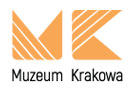 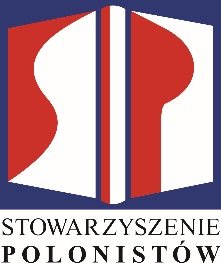 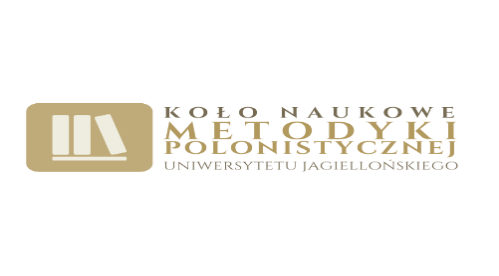 L.p.ZadanieTerminEtap szkolnyEtap szkolnyEtap szkolny1.Elektroniczne przesyłanie odpowiednio opisanego pliku pdf. pracy oraz karty zgłoszeniowej jako załączników na adres: stowpol@wp.pl do 11 marca 2024 r. (poniedziałek)2.Publikacja na stronie www.stowarzyszeniepolonistow.pl listy uczniów zakwalifikowanych do etapu wojewódzkiego Konkursu. do 25 marca 2024 r.3.Etap wojewódzki 
Lekcja muzealna i warsztaty kreatywnego pisania na UJ 
(dla chętnych zakwalifikowanych uczniów)Etap wojewódzki 
Lekcja muzealna i warsztaty kreatywnego pisania na UJ 
(dla chętnych zakwalifikowanych uczniów)a.Uczniowie klas 4-6 szkoły podstawowej 10 kwietnia 2024 r.b.Uczniowie klas 7-8 szkoły podstawowej 11 kwietnia 2024 r.c.Uczniowie szkół ponadpodstawowych12 kwietnia 2024 r.4.Etap wojewódzkiPisanie pracy konkursowej20 kwietnia 2024 r. (sobota)5.Publikacja na stronach internetowych Organizatorów listy  finalistów zaproszonych na galę Konkursu - wręczenie nagród
 i dyplomów dla uczniów i nauczycieli/rodziców do 17 maja 2024 r.6. Uroczysta gala Konkursu7 czerwca 2024 r. TYTUŁ PRACYImię i nazwisko UczniaNazwa i adres szkołyTelefon / e-mail szkołyTelefon / e-mail kontaktowydo AutoraNAUCZYCIEL-OPIEKUN:imię i nazwisko oraz nr tel.lub e-mail kontaktowy